Finalités et responsabilitésRésumé des objectifs du projetResponsable de l’activité (responsable scientifique) Autres investigateursLieu ou l’étude va être conduitePersonnes concernées Données traitées Catégories des données collectées (joindre les questionnaires éventuels)Nb : intégrer les données pour la sélection (contact…) et l’inclusion des personnes État-civil, identité, données d'identification, coordonnées, etc.  Données sur la personne physique (taille…) ou certaines capacités (latéralité…)  Vie professionnelle  Vie personnelle (habitudes de vie, situation familiale, etc.)  Informations d'ordre économique et financier (revenus, situation financière, situation fiscale, etc.)  Données de connexion (adresses IP, logs, etc.)  Données de localisation (déplacements, données GPS, GSM, etc.)  Mesures de capteurs physiques ou physiologiques (effort, EEG, ECG, etc.)  Données sociologiques ou psychologiques  Enregistrements : audio, images (photo, vidéo)Nb : en cas d’enregistrement, l’accord exprès écrit est requis après information claire sur l’objectif, la durée de conservation, les destinataires (droit à l’image, droit à la voix). Cet accord doit être tracé. Il est réputé révocable en permanence. Autres donnéesDes données sensibles ou particulières sont-elles traitées ? 	 Oui		 NonLesquelles ? Consulter le DPO Données concernant la santé  Données révélant l'origine raciale ou ethnique  Données concernant les difficultés sociales   Données concernant la vie sexuelle ou l'orientation sexuelle   Données révélant les opinions politiques,   Données révélant les convictions religieuses ou philosophiques   Données révélant l'appartenance syndicale  Données génétiques  Données biométriques aux fins d'identifier une personne physique de manière unique  Données relatives à des condamnations pénales ou infractionsComment sont collectées les données ?Décrire les parties du protocole correspondant à des collectes de données : sélection, inclusion, entretiens, questionnaires…De nouvelles données sont-elles produites ou crées par la recherche ?Décrire les informations personnelles éventuellement déduites, produites, calculées à partir des données collectées (ex. IMC, indice de performance, état de santé…)  Le traitement est-il déclaré conforme à une méthodologie de référence de la CNIL ?Pour les recherches traitant des données de santé (cf. fiche procédure recherche et formulaire d’engagement de conformité du kit des formalités)Lieux de conservation (stockage) des données traitéesIndiquer tous les supports (type, lieu) contenant les données collectées, de travail, produites…)Mise à disposition (partage) de données pour la recherche ? (le cas échéant)Indiquer si et comment les données de recherche sont mises à disposition pour d’autres recherches ou à des fins de science ouverteDurée de conservation des données traitéesIndiquer combien de temps les données de recherche sont conservées (durée absolue ou relative – ex. x années après publication.Destinataires des donnéesDestinataires internes à l’unité ou au projetIndiquer les personnes de l’unité participant au projet ayant accès aux données Destinataires externes à l’unité ou au projet Indiquer les autres personnes participant au projet ou ayant accès aux données (autres chercheurs…) Information donnée aux personnesExact contenu de l’information donnée et le mode opératoire pour la communiquer aux personnes (oral, papier, mail, page web…) ou renvoi vers le document portant l’information fournieTransferts des données hors UEDes données personnelles sont-elles traitées ‘collectées, transmises, conservées) hors de l’Union européenne? 	Si oui, préciser en quoi consistent les transferts et consulter le DPOProcédure interne : l’analyse succincte est nécessaire en cas de traitements « à risques » : recherche sur des personnes vulnérables (ex. enfants), collecte d’un grand nombre de données et/ou de données particulièrement confidentielles et/ou sensibles, recherche sur un grand territoire, etc. pour évaluer les risques relatifs aux données personnelles ou à la vie privée des personnes participant à la recherche. Selon la conclusion, une analyse plus approfondie sera à mener avec le DPO.Schéma fonctionnel : flux de données personnelles et leurs supportsMesures de sécuritéDécrire les mesures organisationnelles et techniques prévues pour préserver la sécurité et la confidentialité des données. A priori les mesures sont censées être décrites dans le protocole :- minimisation et sécurisation, le recrutement, l’inclusion, la collecte des données de recherche, les opérations scientifiques sur les données, la pseudonymisation des données, la conservation des données en exploitation, la mise à disposition éventuelle des données (anonymisation) Tableau de cotation des risques en cas de violation de données Cocher la case correspondante et expliquant brièvement votre choix Si la vraisemblance ET la gravité d’un risque sont estimées IMPORTANTE à MAXIMALE, contacter le DPO pour la conduite d’une AIPD complète et la mise en place d’un plan d’actionTitre du traitement(nom court du projet)Référence de la ficheDate de création de la ficheDate de dernière mise à jour de la ficheOrganisme du Responsable de traitement(Unité mixte de recherche ou établissement tutelle)Responsable(s) de traitement conjoint(s)(dans le cas où la responsabilité de ce traitement de donnée est partagée avec un autre organisme)Responsable de mise en œuvre(Responsable scientifique, porteur)Outils utilisés (plate-forme, logiciel…)(si pertinent)RISQUESAccès illégitime à des donnéesNEGLIGEABLELIMITEEIMPORTANTEMAXIMALEVRAISSEMBLANCE(probabilité de l’événement) Si centralisation des données sur les serveurs d’Université☒ (voire maximale) si étudiant utilise son propre matériel informatiqueGRAVITE(impact sur les personnes)Modification non désirée de donnéesNEGLIGEABLELIMITEEIMPORTANTEMAXIMALEVRAISSEMBLANCE(probabilité de l’événement)GRAVITE(impact sur les personnes)Disparition de donnéesNEGLIGEABLELIMITEEIMPORTANTEMAXIMALEVRAISSEMBLANCE(probabilité de l’événement)GRAVITE(impact sur les personnes)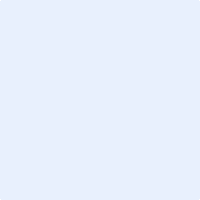 